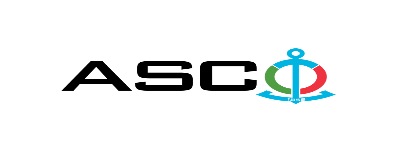 AZERBAIJAN CASPIAN SHIPPING CLOSED JOINT STOCK COMPANY NOTIFICATION ON THE WINNER OF THE OPEN BIDDING No. AM031/2022 HELD BY AZERBAIJAN CASPIAN SHIPPING CLOSED JOINT STOCK COMPANY ON 23.02.2022 FOR THE PROCUREMENT OF SPARE PARTS REQUIRED FOR LOUDSPEAKER AND PUBLIC ADDRESS EQUIPMENT INSTALLED ON THE VESSELS Procurement Committee of "ACS" CJSCSubject of the Purchase ContractTHE PROCUREMENT OF SPARE PARTS REQUIRED FOR LOUDSPEAKER AND PUBLIC ADDRESS EQUIPMENT INSTALLED ON THE VESSELS Name of the winner company(or individual)"MT Kaspian" LLCContract price (VAT exclusive)AZN 161.357,00Terms and period of delivery (Incoterms 2010)DDP, within 30 days